Kla.TV Hits 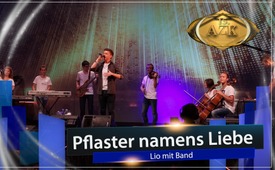 15. AZK: ♫ Pflaster namens Liebe ♫ - Lio mit Band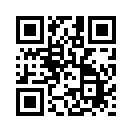 In einer Welt, die voll von Hass, Krieg und Blutvergießen zu sein scheint, ermutigt uns der Rapper Lio in seinem Lied "Pflaster namens Liebe", all dem Negativen mit Liebe zu begegnen. Jeder Mensch hat irgendwo bei sich ein Pflaster, das er auf jede Wunde kleben kann – darauf steht „Liebe“. Wenn wir diese Liebe nur rauslassen würden, hätte der Hass gar keine Chance mehr zu existieren.Weißt du, was uns als Mensch ausmacht?
Es ist die Fähigkeit, dass in Jedem Liebe wacht!
Leider vergessen viele diese große Macht,
sie gibt dir so viel Kraft und hilft dir in deiner größten Schlacht.
Egal, ob Mensch, Tier, Baum oder Pflanze,
ich hab' genug Liebe, auch ganz ohne Romanze.
Denn die Liebe in uns ist so unbegrenzt,
faszinierend dieses Wunderwerk Mensch.
Erst durch die Liebe, die du deiner Seele gibst
kannst du dein Herz öffnen, egal, welchen Weg du gehst.
Dann vergisst du auch den Hass und den Neid
und erkennst die Liebe durch deine Glückseligkeit. 
Alles um dich herum fängt an zu fließen,
du hast genug Kraft, um das Negative zu besiegen, 
um in Harmonie entspannt das Leben zu genießen.

Lass fallen, was hinter dir liegt,
dieses Laster, welches viel zu viel wiegt.
Stell' dich dem Hass und erkläre Friede,
Nimm dieses Pflaster namens Liebe.
Lass fallen, was hinter dir liegt,
dieses Laster, welches viel zu viel wiegt.
Stell' dich dem Hass und erkläre Friede,
Nimm dieses Pflaster namens Liebe.

Liebe ist der Schlüssel, wir Menschen sind das Schloss.
Es fallen zu viele Schüsse und das Blut, das schon floss.
Es hat keinen Sinn, sich gegen Menschen zu richten,
denn unsere Liebe ist so stark und könnte alle Kriege schlichten.
Alle Zweifel beseitigen, unsere Seele reinigen, 
so viele Menschen zum bewussten Leben unterrichten.
Liebe ist die Antwort auf all diese Fragen,
die versuchen, das Leben nach dem Sinn zu erraten.

Natürlich ist es nicht immer leicht, 
doch, wenn dir Menschen mit Hass begegnen 
kannst du sie mit Liebe segnen 
es wird auch mal Hagel regnen, doch du bist nie allein,
sie ist immer bei dir, wie ein Glücksstein.
Du trägst sie immer am rechten Fleck.
Kannst du es spüren? Alles Unwichtige fällt weg.
Alles, was für dich Sinn hat, wird dir jetzt bewusst,
du vergisst den ganzen Frust und lässt die Liebe wirken.
Lass fallen, was hinter dir liegt,
dieses Laster, welches viel zu viel wiegt.
Stell' dich dem Hass und erkläre Friede,
Nimm dieses Pflaster namens Liebe.
Lass fallen, was hinter dir liegt,
dieses Laster, welches viel zu viel wiegt.
Stell' dich dem Hass und erkläre Friede,
Nimm dieses Pflaster namens Liebe.

Lass uns alle an deiner Liebe teilhaben.
Versuch dich von der Scheiße frei zu sagen.
Der Hass, der dich nur blockiert
oder die Liebe, die dein ganzes Leben verziert
und um dich herum nur Positives generiert,
das ist ein schönes Leben, keiner, der verliert.
Eines, was ich dir mit Garantie sagen kann:
Liebe bleibt für immer, denk immer daran.

Lass fallen, was hinter dir liegt,
dieses Laster, welches viel zu viel wiegt.
Stell' dich dem Hass und erkläre Friede,
Nimm dieses Pflaster namens Liebe.
Lass fallen, was hinter dir liegt,
dieses Laster, welches viel zu viel wiegt.
Stell' dich dem Hass und erkläre Friede,
Nimm dieses Pflaster namens Liebe.von Lio mit BandQuellen:https://www.anti-zensur.info/azk15/pflasterliebeDas könnte Sie auch interessieren:#AZK15 - 15. AZK-Konferenz - www.kla.tv/AZK15

#Hits - Kla.TV-Hits - www.kla.tv/HitsKla.TV – Die anderen Nachrichten ... frei – unabhängig – unzensiert ...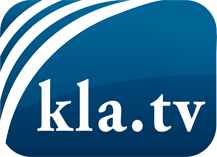 was die Medien nicht verschweigen sollten ...wenig Gehörtes vom Volk, für das Volk ...tägliche News ab 19:45 Uhr auf www.kla.tvDranbleiben lohnt sich!Kostenloses Abonnement mit wöchentlichen News per E-Mail erhalten Sie unter: www.kla.tv/aboSicherheitshinweis:Gegenstimmen werden leider immer weiter zensiert und unterdrückt. Solange wir nicht gemäß den Interessen und Ideologien der Systempresse berichten, müssen wir jederzeit damit rechnen, dass Vorwände gesucht werden, um Kla.TV zu sperren oder zu schaden.Vernetzen Sie sich darum heute noch internetunabhängig!
Klicken Sie hier: www.kla.tv/vernetzungLizenz:    Creative Commons-Lizenz mit Namensnennung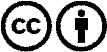 Verbreitung und Wiederaufbereitung ist mit Namensnennung erwünscht! Das Material darf jedoch nicht aus dem Kontext gerissen präsentiert werden. Mit öffentlichen Geldern (GEZ, Serafe, GIS, ...) finanzierte Institutionen ist die Verwendung ohne Rückfrage untersagt. Verstöße können strafrechtlich verfolgt werden.